			บันทึกข้อความ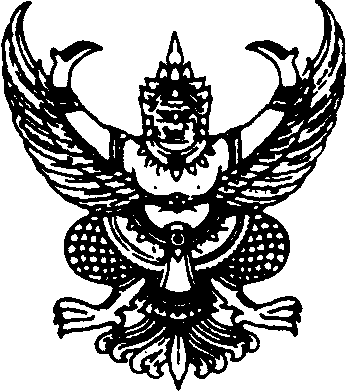 ส่วนราชการ (หน่วยงานที่รายงาน)  มหาวิทยาลัยราชภัฏลำปาง                                    ที่                /2562          	    วันที่ (ภายในวันที่ 28 ตุลาคม 2562)เรื่อง  รายงานผลการตรวจสอบพัสดุประจำปีงบประมาณ พ.ศ. 2562เรียน  อธิการบดีมหาวิทยาลัยราชภัฏลำปางสิ่งที่แนบมาด้วย  1. รายงานวัสดุคงเหลือ ประจำปีงบประมาณ 2562 		        จำนวน 1 ฉบับ  2. บัญชีสำรวจตรวจนับทรัพย์สิน ประจำปีงบประมาณ 2562               จำนวน 1 ฉบับ		3. บัญชีสำรวจตรวจนับทรัพย์สิน (เพิ่มเติม) ประจำปีงบประมาณ 2562   จำนวน 1 ฉบับตามที่ได้สั่งการให้คณะกรรมการตรวจสอบพัสดุประจำปี  คำสั่งเลขที่ 2892/2562            สั่ง ณ วันที่ 23 กันยายน 2562 แต่งตั้งผู้รับผิดชอบในการดำเนินการตรวจสอบพัสดุ ว่าการรับจ่ายถูกต้องหรือไม่ พัสดุคงเหลือมีตัวอยู่ตรงตามบัญชีหรือทะเบียนหรือไม่ มีพัสดุใดชำรุด เสื่อมคุณภาพหรือสูญไปเพราะเหตุใด หรือพัสดุใดไม่จำเป็นต้องใช้ในหน่วยงานของรัฐต่อไปและรายงานการตรวจสอบดังกล่าว ต่อผู้แต่งตั้งภายใน 30 วันทำการ นับแต่วันเริ่มดำเนินการตรวจสอบพัสดุ นั้น  	บัดนี้ ผู้รับผิดชอบในการตรวจสอบพัสดุประจำปีงบประมาณ พ.ศ. 2562 ได้ดำเนินการตรวจสอบพัสดุในงวด 1 ปีที่ผ่านมาและตรวจนับพัสดุประเภทที่คงเหลืออยู่เพียงวันสิ้นงวด เป็นที่เรียบร้อยแล้ว ปรากฏผลดังนี้1. การตรวจสอบการรับ – จ่าย วัสดุ ผู้รับผิดชอบได้ดำเนินการตรวจสอบบัญชีวัสดุและการตรวจสอบเอกสารการรับ – จ่าย แล้วปรากฏว่า	1.1 การรับ – จ่าย วัสดุ มีความถูกต้อง /ไม่ถูกต้อง เนื่องจาก.....(ให้คณะกรรมการชี้แจงเพิ่มเติม).....	1.2 มีพัสดุอยู่ครบตามบัญชีคงเหลือ ครบ/ไม่ครบ เนื่องจาก.....(ให้คณะกรรมการชี้แจงเพิ่มเติม).....	1.3 กรณีพัสดุไม่ครบตามบัญชีคงเหลือ ขาดบัญชี/เกินบัญชี เนื่องจาก.....(ให้คณะกรรมการชี้แจงเพิ่มเติม).....โดยสรุปรายการวัสดุตามข้อ 1.1 – 1.3 รายละเอียดตามเอกสารแนบ2. การตรวจสอบทรัพย์สิน ผู้รับผิดชอบได้ดำเนินการตรวจสอบจากทะเบียนคุมทรัพย์สินจำนวนรวมทั้งสิน...............รายการ ปรากฏผลดังนี้		    2.1 ทรัพย์สินที่ใช้งานปกติ จำนวน.............รายการ มีความถูกต้อง ครบถ้วน มีสถานะใช้งานตามปกติ		    2.2 ทรัพย์สินที่ชำรุด จำนวน.............รายการ มีความถูกต้อง มีสถานะชำรุด ไม่สามารถใช้งานได้ตามปกติ		    2.3 ทรัพย์สินที่เสื่อมสภาพ จำนวน.............รายการ มีความถูกต้อง ครบถ้วน มีสถานะเสื่อมสภาพซึ่งเกิดจากการใช้งานตามปกติ		    2.4 ทรัพย์สินที่สูญไป จำนวน..............รายการ ไม่สามารถตรวจสอบความมีอยู่จริงได้หรือตรวจสอบไม่พบ		    2.5 ทรัพย์สินที่ไม่จำเป็น จำนวน.............รายการ มีความถูกต้อง ครบถ้วน แต่ไม่จำเป็นในการใช้งานในราชการต่อไป 		โดยสรุปรายการทรัพย์สินตามข้อ 2.1 – 2.5 รายละเอียดตามเอกสารแนบ	3. การตรวจสอบทรัพย์สินพบว่ามีรายการพัสดุ (เพิ่มเติม) จำนวนรวมทั้งสิ้น..................รายการ โดยสรุปรายการทรัพย์สินตามข้อ 3 รายละเอียดตามเอกสารแนบ	จากผลการตรวจสอบข้างต้น ผู้รับผิดชอบพิจารณาแล้ว เห็นควรรายงานให้อธิการบดีมหาวิทยาลัยราชภัฏลำปางทราบและให้มีการแต่งตั้งคณะกรรมการสอบหาข้อเท็จจริง กรณีตามข้อ 2.2 ถึง 2.5 เพื่อดำเนินการตามระเบียบที่เกี่ยวข้องต่อไป		จึงเรียนมาเพื่อโปรดทราบ	(ลงชื่อ)........................................................  ประธานกรรมการ				ตำแหน่ง	(ลงชื่อ)..........................................................   กรรมการ				ตำแหน่ง	(ลงชื่อ)..........................................................   กรรมการ				ตำแหน่ง	(ลงชื่อ)..........................................................   กรรมการ				ตำแหน่ง	(ลงชื่อ)........................................................กรรมการและเลขานุการ				ตำแหน่ง